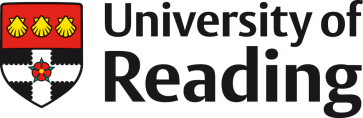 DOCTORAL AND RESEARCHER COLLEGE TRAVEL SUPPORT SCHEME POST AWARD REPORTPlease give a brief description of your conference/research visit including where you went and the purpose of your visit (200 words).Please describe whether your trip was a success and how you have benefited from the experience (400 words)SignatureBy accepting a Travel Support award, you grant the University of Reading the right to use and reproduce your report and photographs for academic and/or marketing purposes (including promotional materials) online and in all media as required, without further permission. Submitting this report.This report should now be submitted to the Doctoral and Researcher College (gradschool@reading.ac.uk)  Name:student number:SCHOOL/DEPT:EMAIL:START DATE:FULL-TIME/PART-TIME:SUPERVISOR:SCHOOL/DEPARTMENT: 	I confirm that evidence of monies spent in relation to the conference/research visit have been        	provided to the Doctoral and Researcher College   	I confirm that I have received matched funding up to £100 from my School/Department Signed:Date: